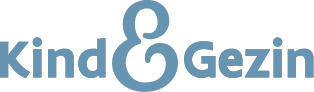 //////////////////////////////////////////////////////////////////////////////////////////////////////////////////////////////////Waarvoor dient dit formulier?Met dit formulier vraag je de toelating aan voor de andere opdracht ‘ondersteuning van kinderopvang en buitenschoolse opvang bij coronavragen’.Wat betekent een toelating als CB-arts voor ondersteuning bij coronavragen?Opgroeien regie (voorheen Kind en Gezin) stelt een groep samen van consultatiebureauartsen die vanuit hun kennis en ervaring op regelmatige basis actief willen ingeschakeld worden in de permanentie voor het beantwoorden van vragen van kinderopvang en buitenschoolse opvang over het coronavirus COVID-19.Voor deze opdrachten krijg je als CB-arts een vergoeding.Waar kan je terecht voor meer informatie?Voor vragen kan je terecht bij de klantenbeheerders via cbartsen@kindengezin.beAan wie bezorg je de aanvraag?Je bezorgt de aanvraag aan Opgroeien via e-mail naar cbartsen@kindengezin.be. Bezorg je het formulier via een versleutelde e-mail? Bezorg ons na het versturen het nodige paswoord.//////////////////////////////////////////////////////////////////////////////////////////////////////////////////////////////////Identificatiegegevens1Vul hieronder je persoonlijke gegevens in.Vul hieronder je persoonlijke gegevens in.Vul hieronder je persoonlijke gegevens in.Vul hieronder je persoonlijke gegevens in.Vul hieronder je persoonlijke gegevens in.Vul hieronder je persoonlijke gegevens in.Vul hieronder je persoonlijke gegevens in.voor- en achternaamrijksregisternummerAanvraag en verklaring op erewoordAanvraag en verklaring op erewoord2Ik ben consultatiebureauarts en Ik ben consultatiebureauarts en Beschik over een erkenning als consultatiebureauarts.Beschik over een laptop, internetverbinding en telefoon om de opdracht uit te voeren.Ik kan me vlot uitdrukken in de Nederlandse taal.BeschikbaarheidBeschikbaarheidBeschikbaarheidBeschikbaarheidBeschikbaarheidBeschikbaarheidBeschikbaarheidBeschikbaarheid3Ik ben beschikbaar om deze andere opdracht op te nemen vanaf:Ik ben beschikbaar om deze andere opdracht op te nemen vanaf:Ik ben beschikbaar om deze andere opdracht op te nemen vanaf:Ik ben beschikbaar om deze andere opdracht op te nemen vanaf:Ik ben beschikbaar om deze andere opdracht op te nemen vanaf:Ik ben beschikbaar om deze andere opdracht op te nemen vanaf:Ik ben beschikbaar om deze andere opdracht op te nemen vanaf:Ik ben beschikbaar om deze andere opdracht op te nemen vanaf:datumdagmaandjaar4Voorkeur inplanningGeef aan op welke dagdelen je meestal beschikbaar bent om deze opdracht op te nemen. Deze momenten dienen om zicht te krijgen op jouw beschikbaarheid.  De effectief toegekende uren en het start en eind uur worden bij het opnemen van de opdrachten samen besproken.Voorkeur inplanningGeef aan op welke dagdelen je meestal beschikbaar bent om deze opdracht op te nemen. Deze momenten dienen om zicht te krijgen op jouw beschikbaarheid.  De effectief toegekende uren en het start en eind uur worden bij het opnemen van de opdrachten samen besproken.Voorkeur inplanningGeef aan op welke dagdelen je meestal beschikbaar bent om deze opdracht op te nemen. Deze momenten dienen om zicht te krijgen op jouw beschikbaarheid.  De effectief toegekende uren en het start en eind uur worden bij het opnemen van de opdrachten samen besproken.Voorkeur inplanningGeef aan op welke dagdelen je meestal beschikbaar bent om deze opdracht op te nemen. Deze momenten dienen om zicht te krijgen op jouw beschikbaarheid.  De effectief toegekende uren en het start en eind uur worden bij het opnemen van de opdrachten samen besproken.Voorkeur inplanningGeef aan op welke dagdelen je meestal beschikbaar bent om deze opdracht op te nemen. Deze momenten dienen om zicht te krijgen op jouw beschikbaarheid.  De effectief toegekende uren en het start en eind uur worden bij het opnemen van de opdrachten samen besproken.Voorkeur inplanningGeef aan op welke dagdelen je meestal beschikbaar bent om deze opdracht op te nemen. Deze momenten dienen om zicht te krijgen op jouw beschikbaarheid.  De effectief toegekende uren en het start en eind uur worden bij het opnemen van de opdrachten samen besproken.Voorkeur inplanningGeef aan op welke dagdelen je meestal beschikbaar bent om deze opdracht op te nemen. Deze momenten dienen om zicht te krijgen op jouw beschikbaarheid.  De effectief toegekende uren en het start en eind uur worden bij het opnemen van de opdrachten samen besproken.Voorkeur inplanningGeef aan op welke dagdelen je meestal beschikbaar bent om deze opdracht op te nemen. Deze momenten dienen om zicht te krijgen op jouw beschikbaarheid.  De effectief toegekende uren en het start en eind uur worden bij het opnemen van de opdrachten samen besproken.Eventuele opmerkingen: Eventuele opmerkingen: Eventuele opmerkingen: Eventuele opmerkingen: Eventuele opmerkingen: Eventuele opmerkingen: Eventuele opmerkingen: Eventuele opmerkingen: OndertekeningOndertekeningOndertekeningOndertekeningOndertekeningOndertekeningOndertekeningOndertekening5Vul de onderstaande verklaring in.Vul de onderstaande verklaring in.Vul de onderstaande verklaring in.Vul de onderstaande verklaring in.Vul de onderstaande verklaring in.Vul de onderstaande verklaring in.Vul de onderstaande verklaring in.Vul de onderstaande verklaring in.Ik verbind mij ertoe alle wijzigingen van gegevens door te geven aan Opgroeien regie (voorheen Kind en Gezin). Door ondertekening van dit formulier verklaar ik op erewoord dat alle gegevens voor waar zijn ingevuld.Ik verbind mij ertoe alle wijzigingen van gegevens door te geven aan Opgroeien regie (voorheen Kind en Gezin). Door ondertekening van dit formulier verklaar ik op erewoord dat alle gegevens voor waar zijn ingevuld.Ik verbind mij ertoe alle wijzigingen van gegevens door te geven aan Opgroeien regie (voorheen Kind en Gezin). Door ondertekening van dit formulier verklaar ik op erewoord dat alle gegevens voor waar zijn ingevuld.Ik verbind mij ertoe alle wijzigingen van gegevens door te geven aan Opgroeien regie (voorheen Kind en Gezin). Door ondertekening van dit formulier verklaar ik op erewoord dat alle gegevens voor waar zijn ingevuld.Ik verbind mij ertoe alle wijzigingen van gegevens door te geven aan Opgroeien regie (voorheen Kind en Gezin). Door ondertekening van dit formulier verklaar ik op erewoord dat alle gegevens voor waar zijn ingevuld.Ik verbind mij ertoe alle wijzigingen van gegevens door te geven aan Opgroeien regie (voorheen Kind en Gezin). Door ondertekening van dit formulier verklaar ik op erewoord dat alle gegevens voor waar zijn ingevuld.Ik verbind mij ertoe alle wijzigingen van gegevens door te geven aan Opgroeien regie (voorheen Kind en Gezin). Door ondertekening van dit formulier verklaar ik op erewoord dat alle gegevens voor waar zijn ingevuld.Ik verbind mij ertoe alle wijzigingen van gegevens door te geven aan Opgroeien regie (voorheen Kind en Gezin). Door ondertekening van dit formulier verklaar ik op erewoord dat alle gegevens voor waar zijn ingevuld.datumdagmaandjaarhandtekeningvoor- en achternaam